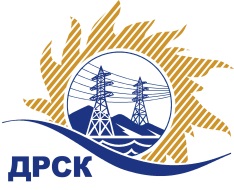 Акционерное Общество«Дальневосточная распределительная сетевая  компания»Протокол заседания Закупочной комиссии по вскрытию поступивших конвертовг. Благовещенск            Способ и предмет закупки: открытый электронный запрос цен:           «СИЗ Указатели напряжения».             Закупка № 178	Планируемая стоимость закупки в соответствии с ГКПЗ: 1 110 000,03 руб. без учета НДС.   ПРИСУТСТВОВАЛИ:            Два члена постоянно действующей Закупочной комиссии АО «ДРСК» 2 уровня.Информация о результатах вскрытия конвертов:В ходе проведения запроса цен было получено 6 заявок, конверты с которыми были размещены в электронном виде на Торговой площадке Системы www.b2b-energo.ru.Вскрытие конвертов было осуществлено в электронном сейфе организатора запроса цен на Торговой площадке Системы www.b2b-energo.ru автоматически.Дата и время начала процедуры вскрытия конвертов с предложениями участников:08:00 (время московское) 01.03.2017 г.Место проведения процедуры вскрытия конвертов с предложениями участников:Торговая площадка Системы www.b2b-energo.ru.В конвертах обнаружены предложения следующих участников запроса цен:Ответственный секретарь Закупочной комиссии 2 уровня АО «ДРСК»	М.Г. ЕлисееваЧуясова Е.Г. (4162)397-268	№ 280/МЭ-В01.03.2017г.№Наименование участника и его адресПредмет заявки на участие в запросе цен1ООО "ЭЛПРИБ" (109388, г. Москва, Юго - Восточный округ, ул. Южнопортовая, 21 стр.20)Цена: 1 298 000,00 руб. (цена без НДС: 1 100 000,00 руб.)2ООО "ЭнергоПромЗащита" (420021, г.Казань, ул. К.Тинчурина, д.17)Цена: 1 432 295,80 руб. (цена без НДС: 1 213 810,00 руб.)3ООО ТД "ЭТО" (115230, г. Москва, Шоссе Каширское, д. 5, корп. 1)Цена: 1 468 021,48 руб. (цена без НДС: 1 244 086,00 руб.)4ООО "АТОМ ИНЖИНИРИНГ" (680042, г. Хабаровск, ул. Шелеста, д. 23, оф. 403)Цена: 1 595 639,80 руб. (цена без НДС: 1 352 237,12 руб.)5ООО "Электроприбор" (350039, г. Краснодар, ул. им. Калинина, дом № 1/25)Цена: 1 820 272,72 руб. (цена без НДС: 1 542 604,00 руб.)6ООО ПП "Промтехресурсы" (450006, г. Уфа, ул. 50-летия Октября, 15)Цена: 1 840 304,40 руб. (цена без НДС: 1 559 580,00 руб.)